Integrated Structural Acupuncture for PhysiciansUniversity of New England – College of Osteopathic Medicine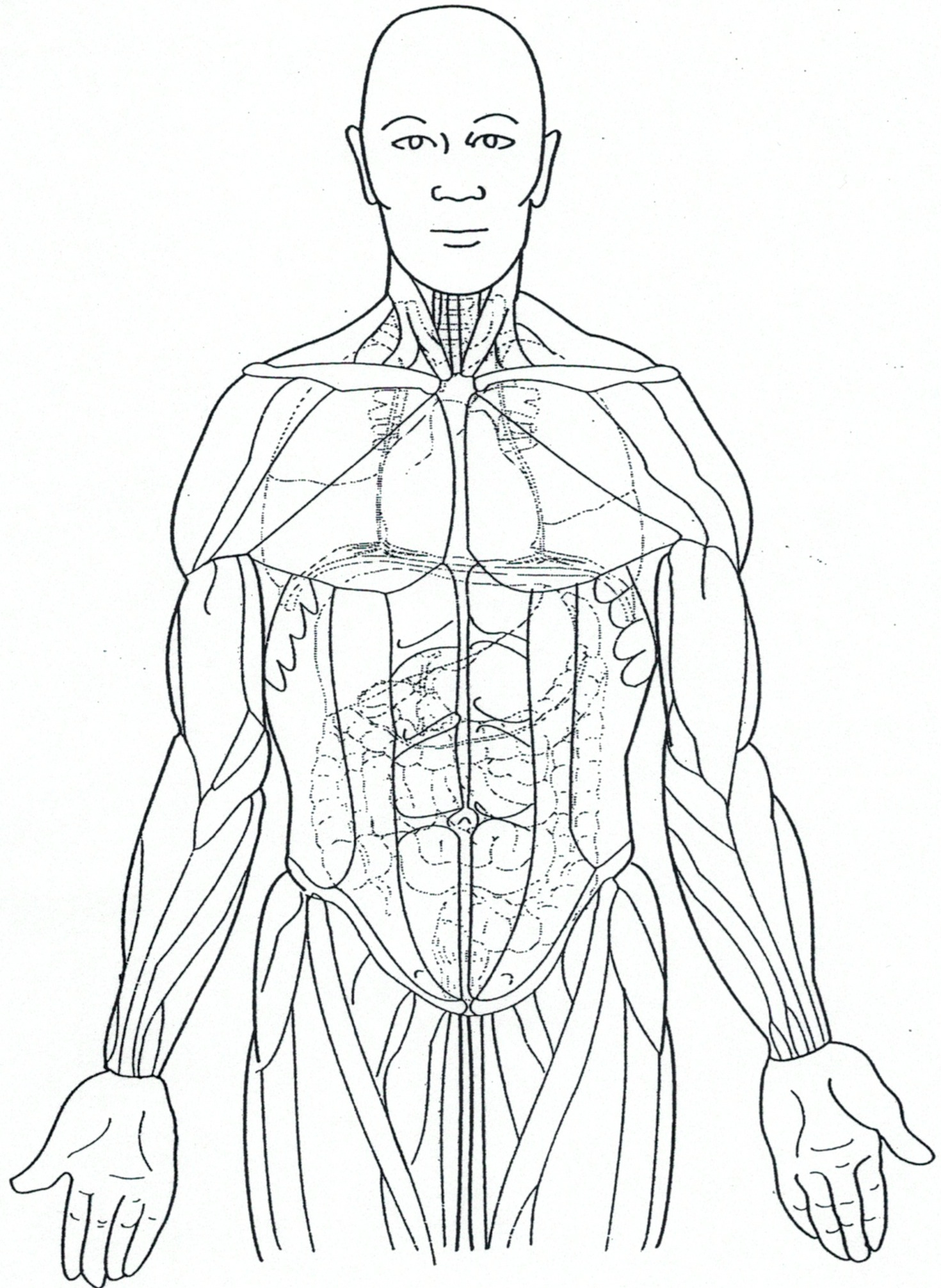 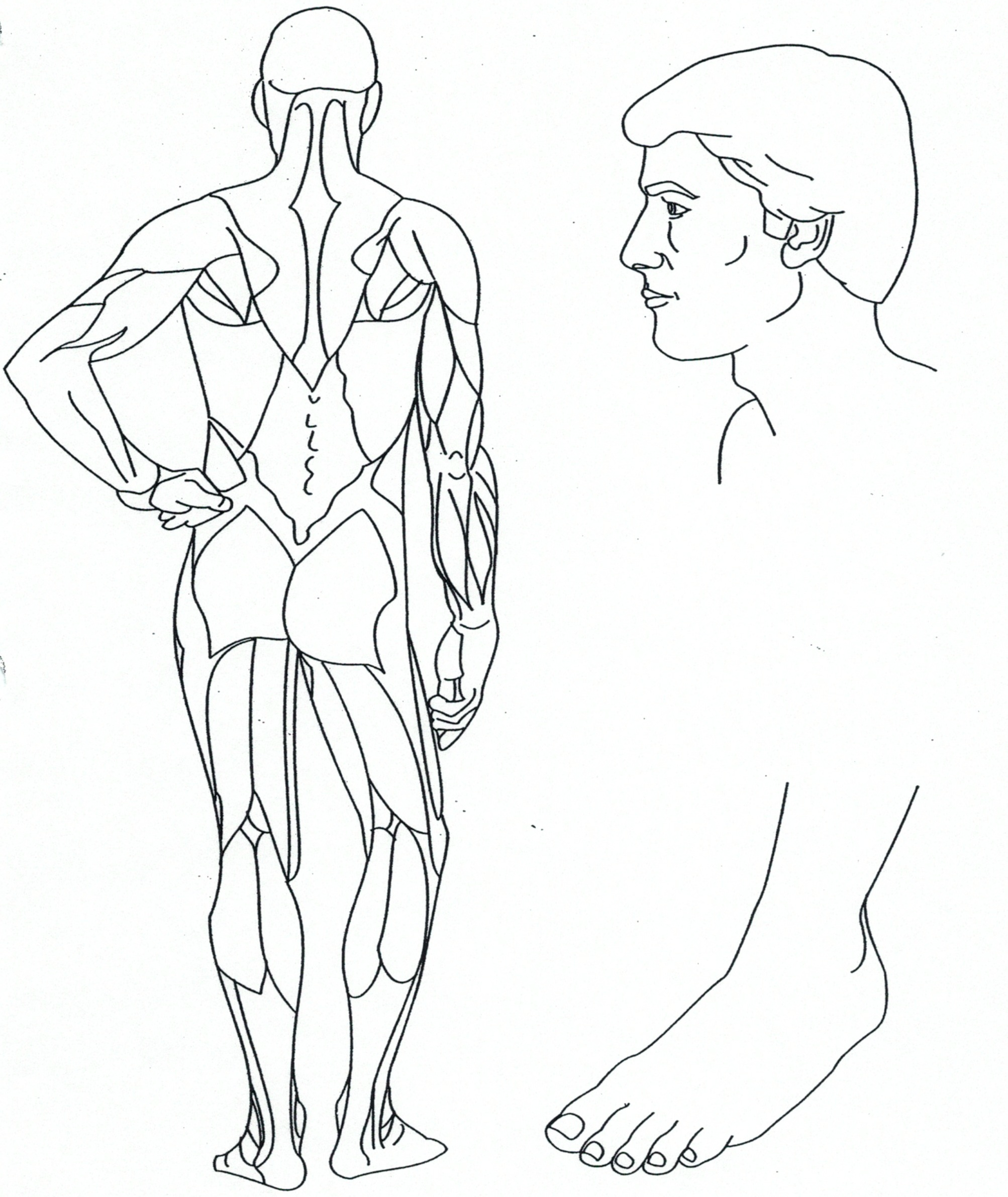 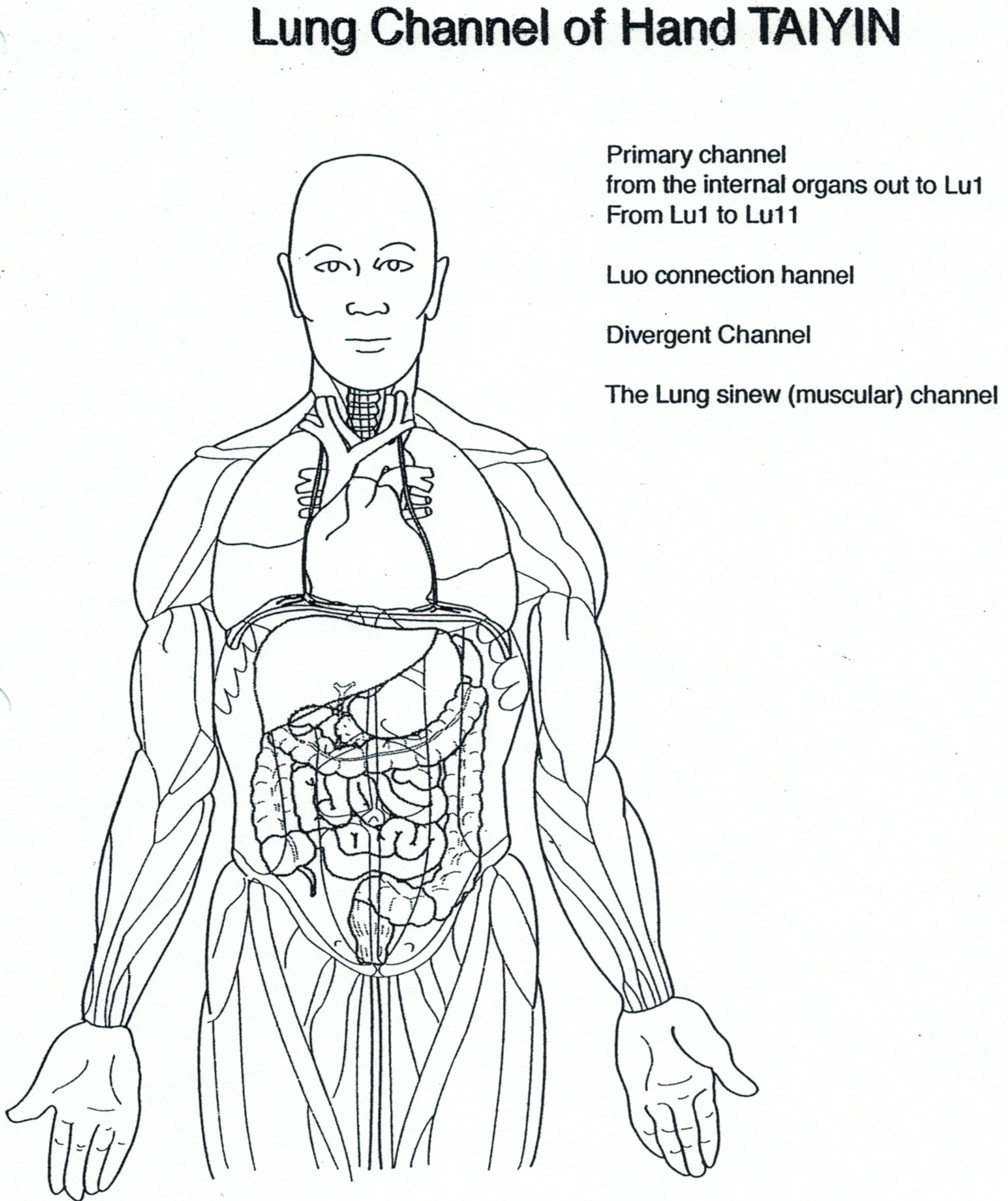 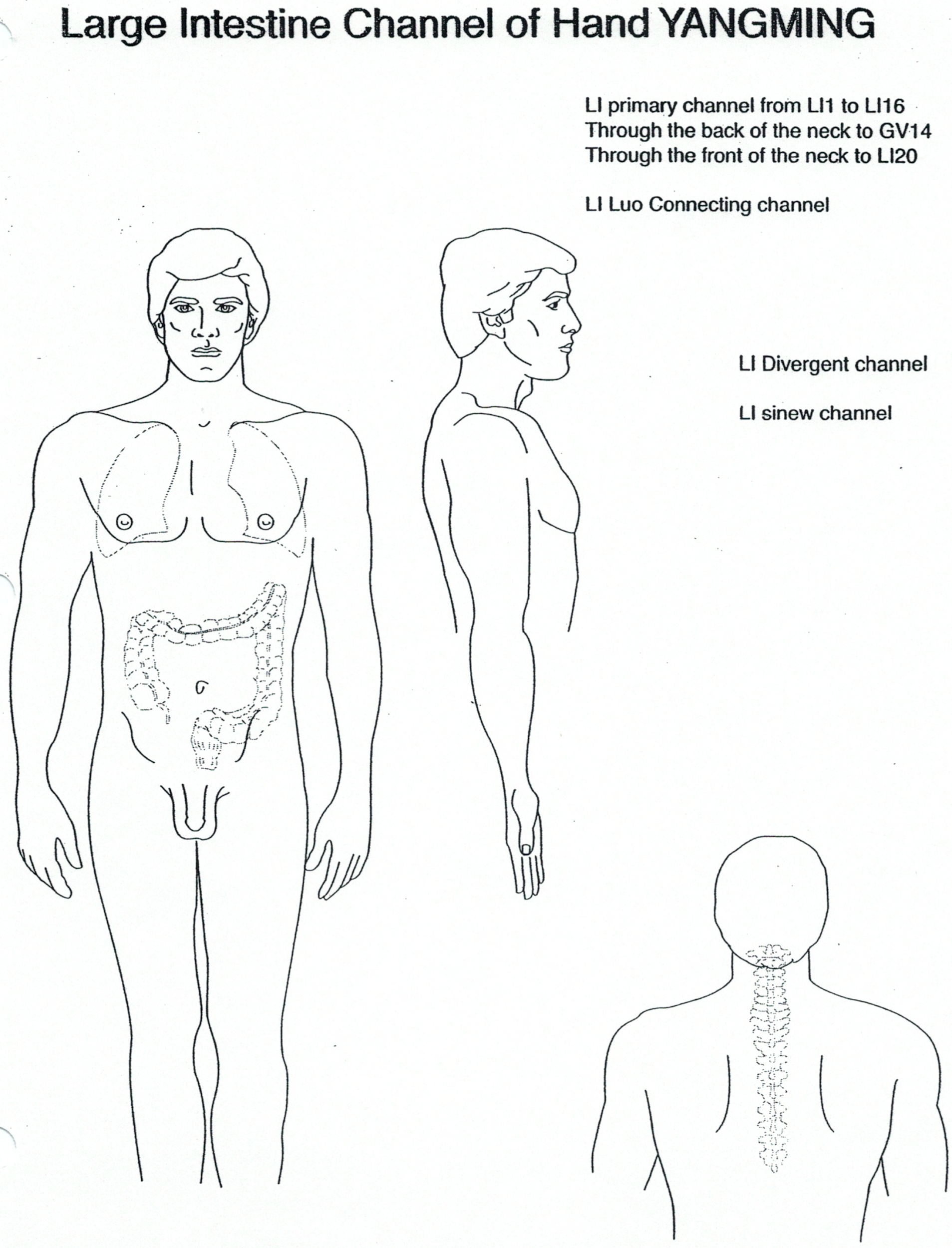 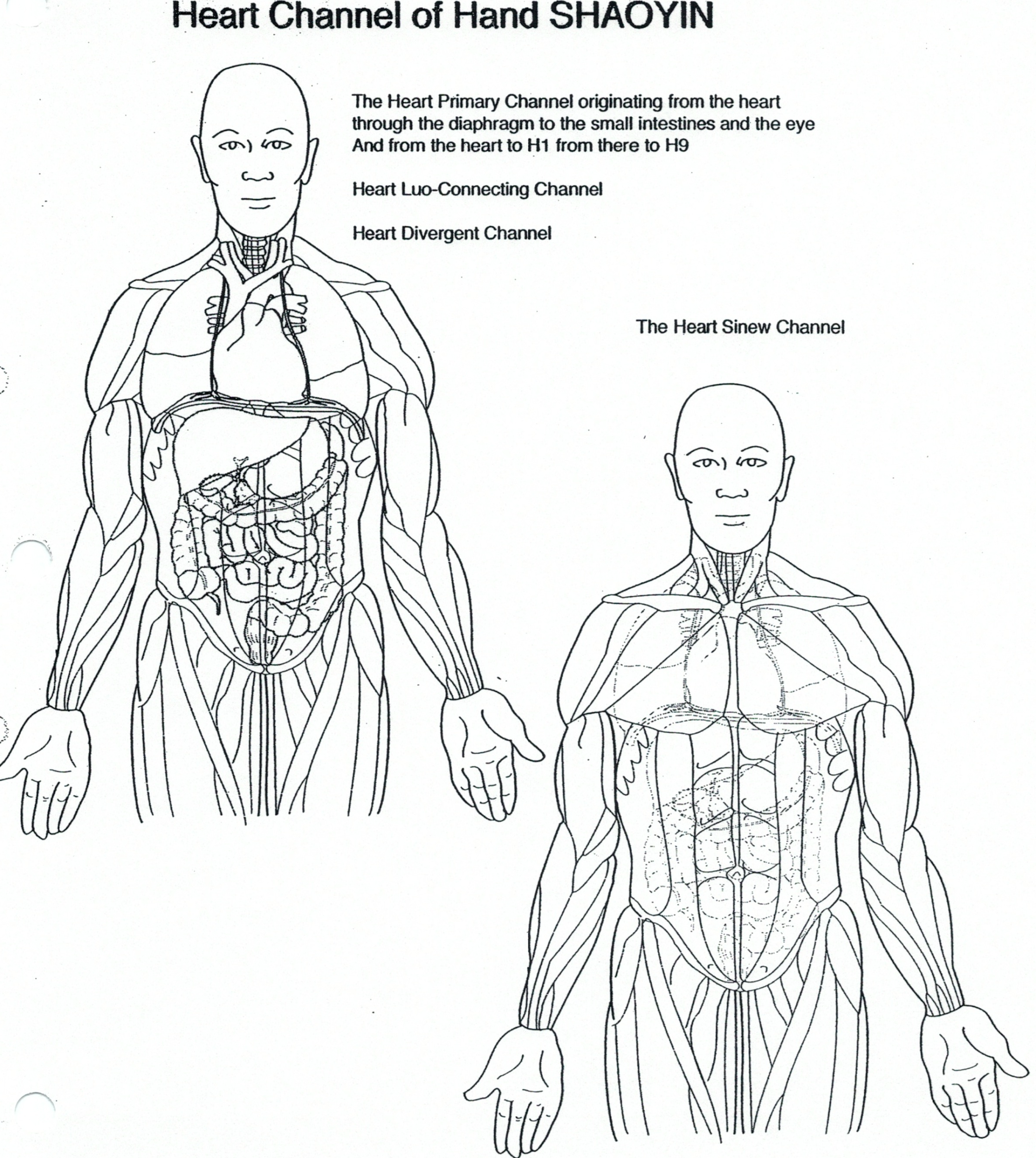 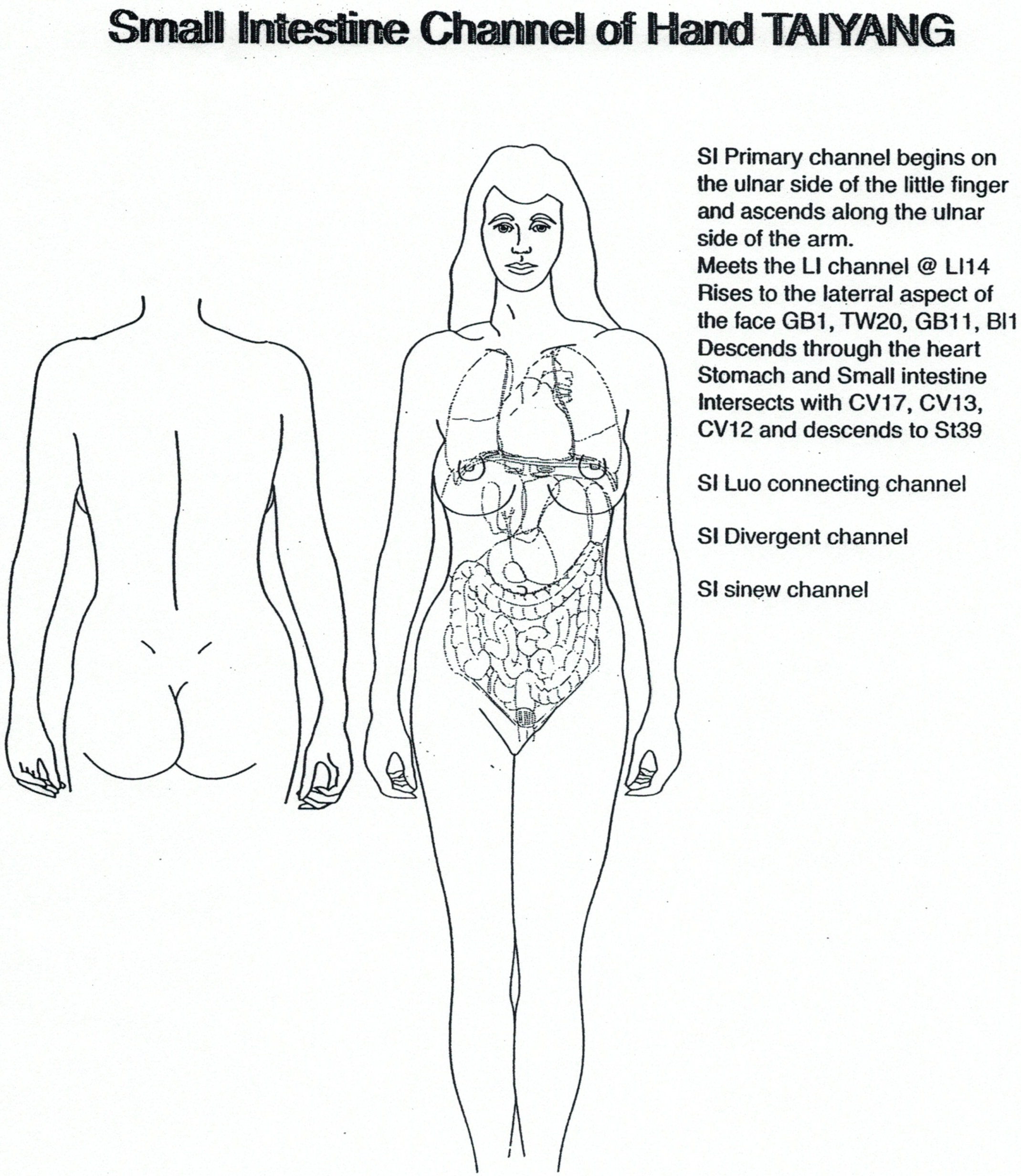 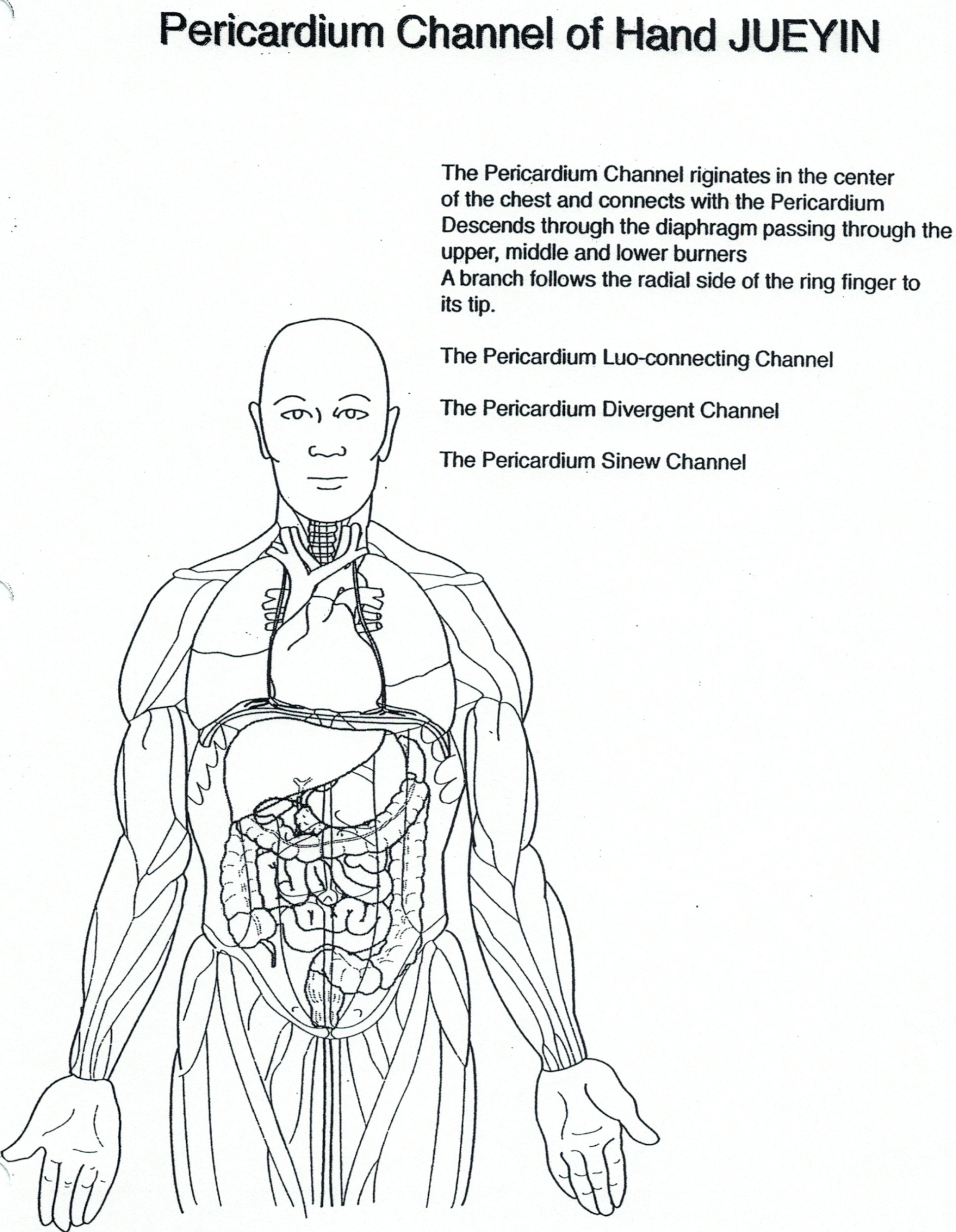 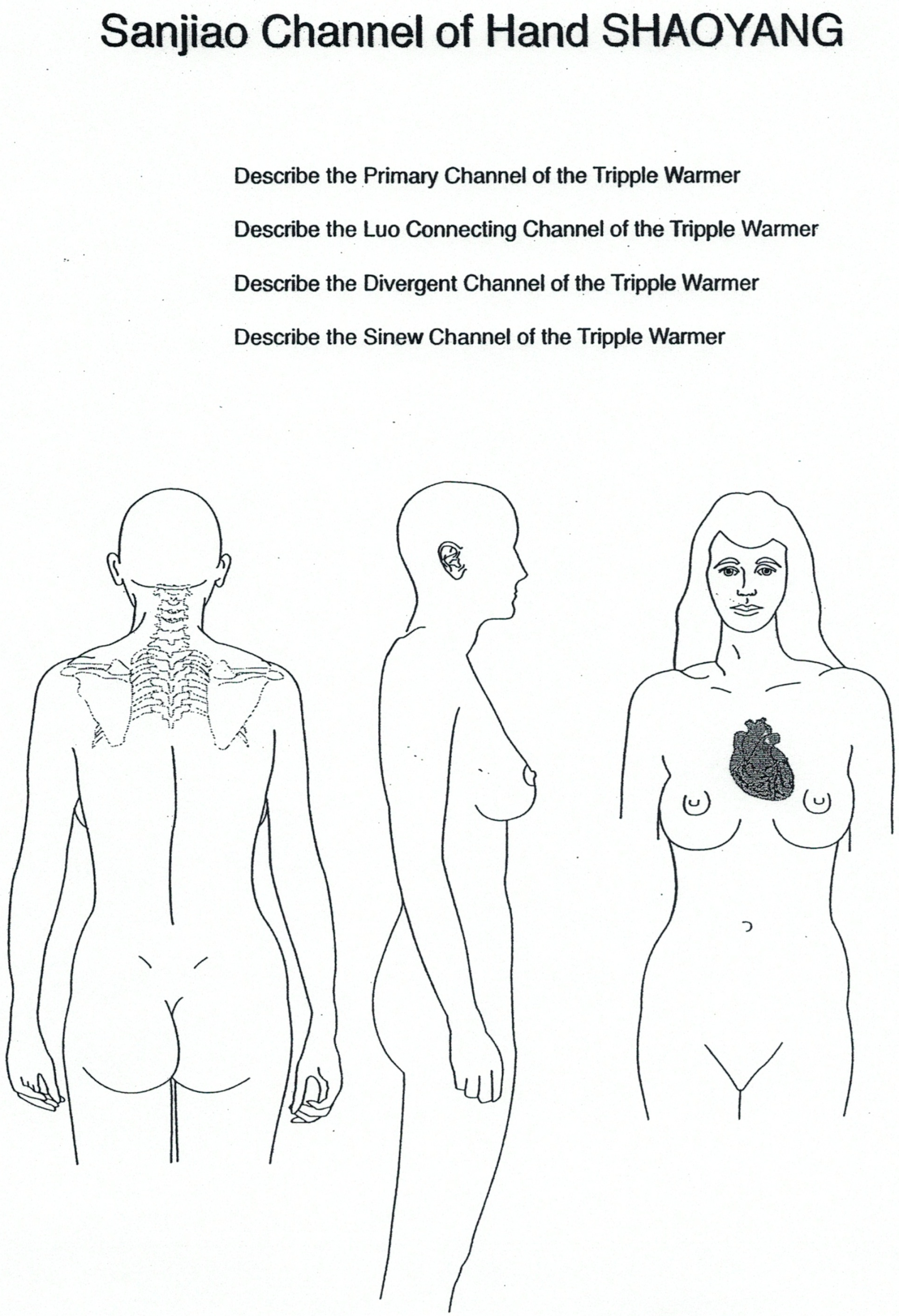 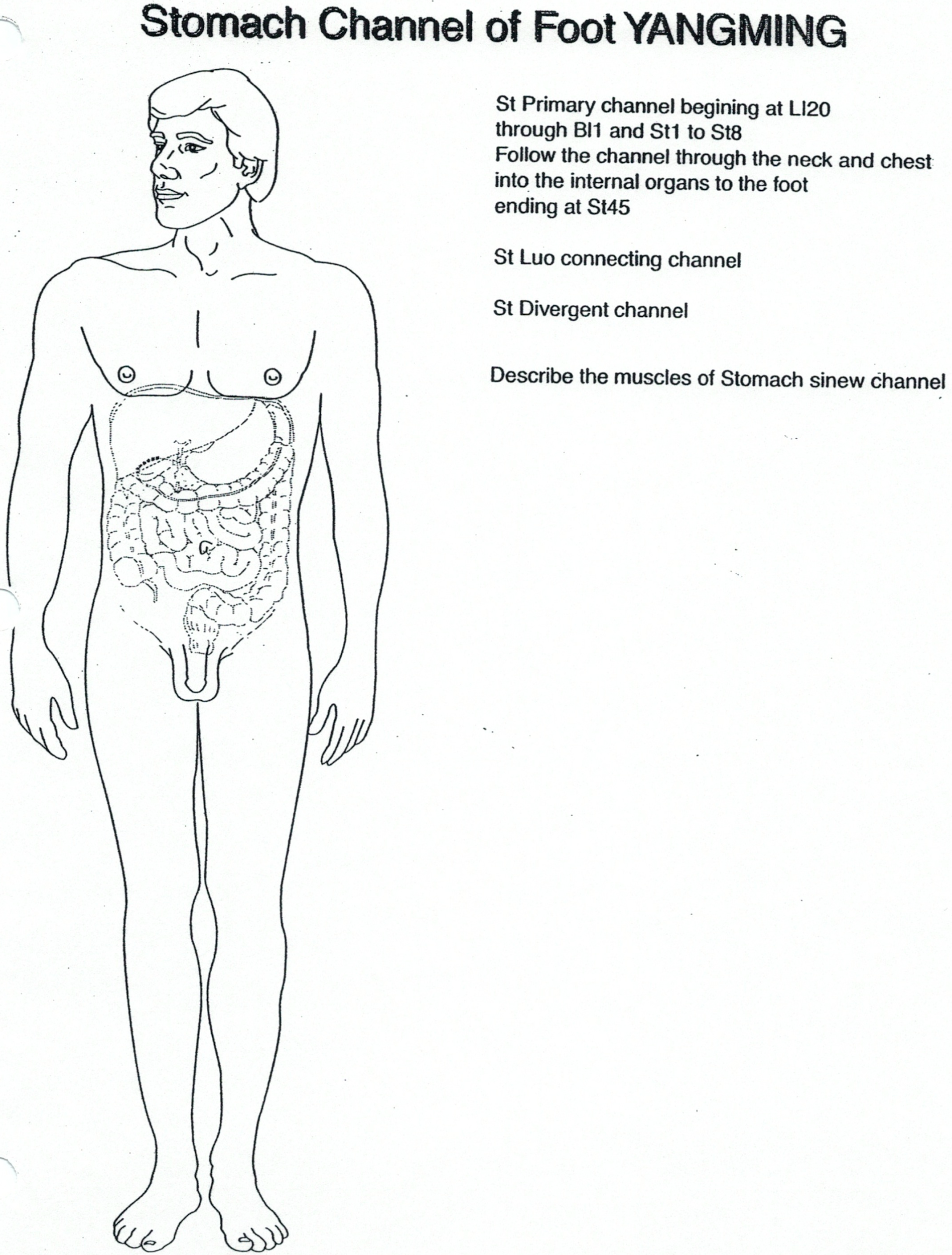 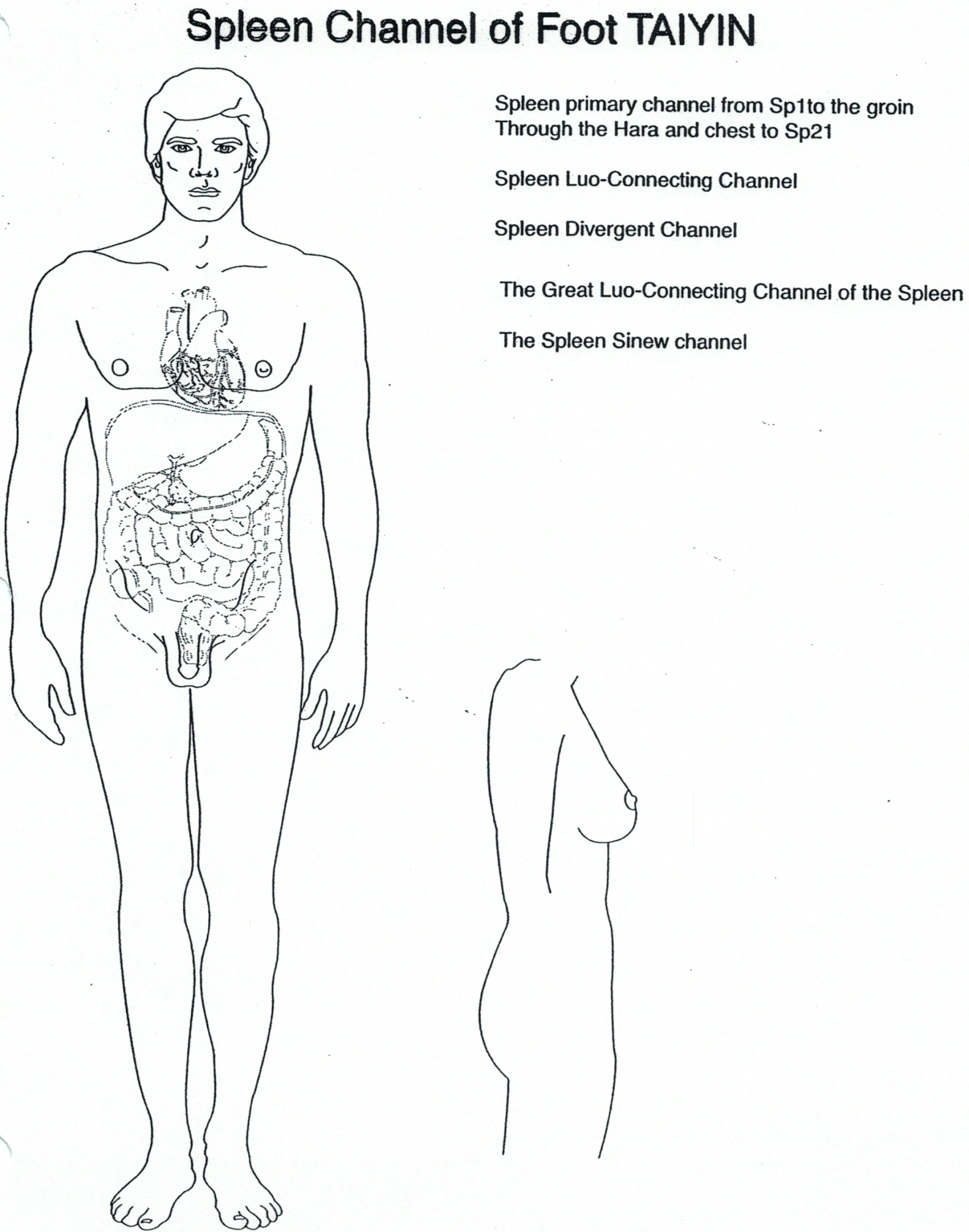 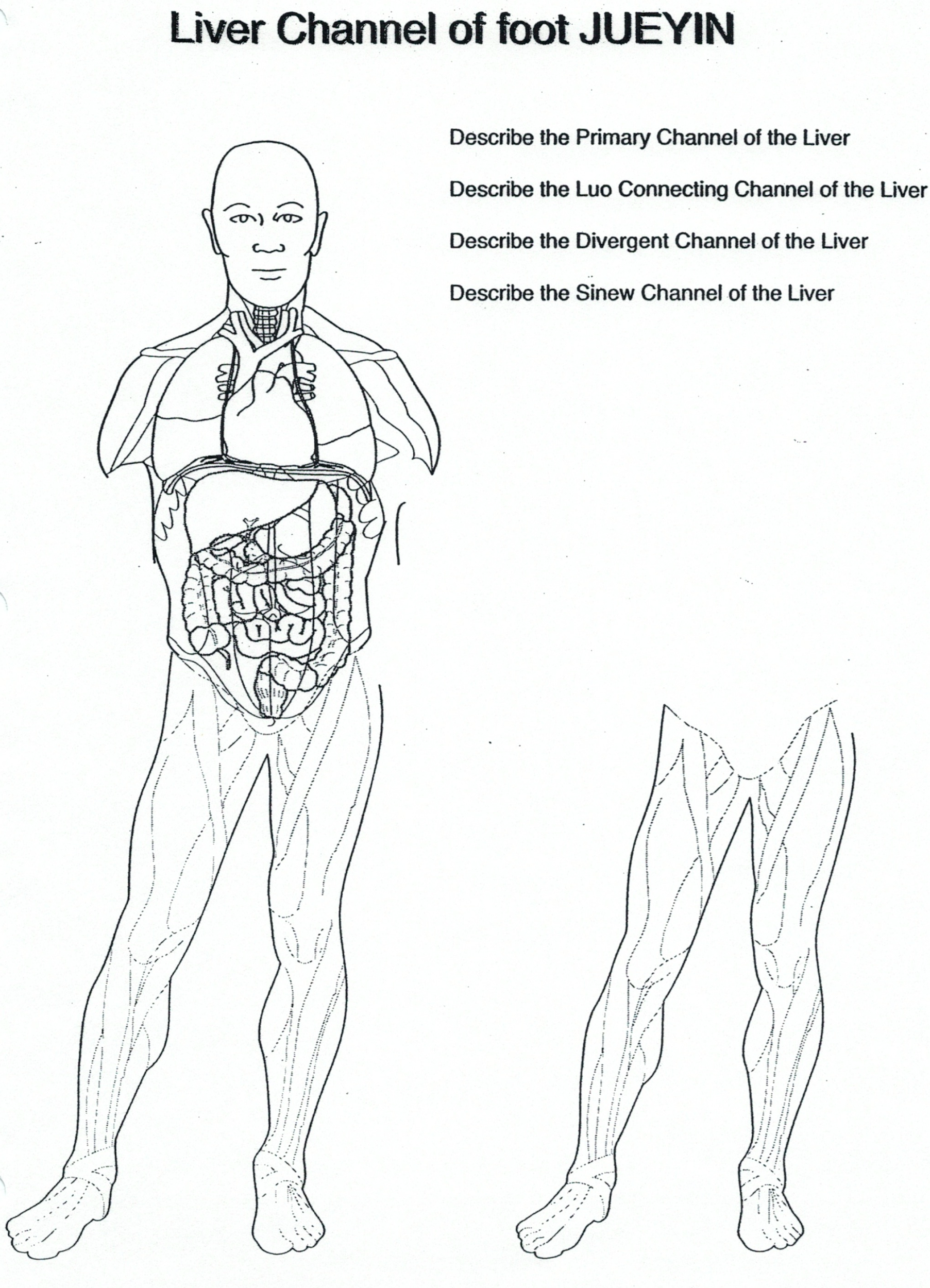 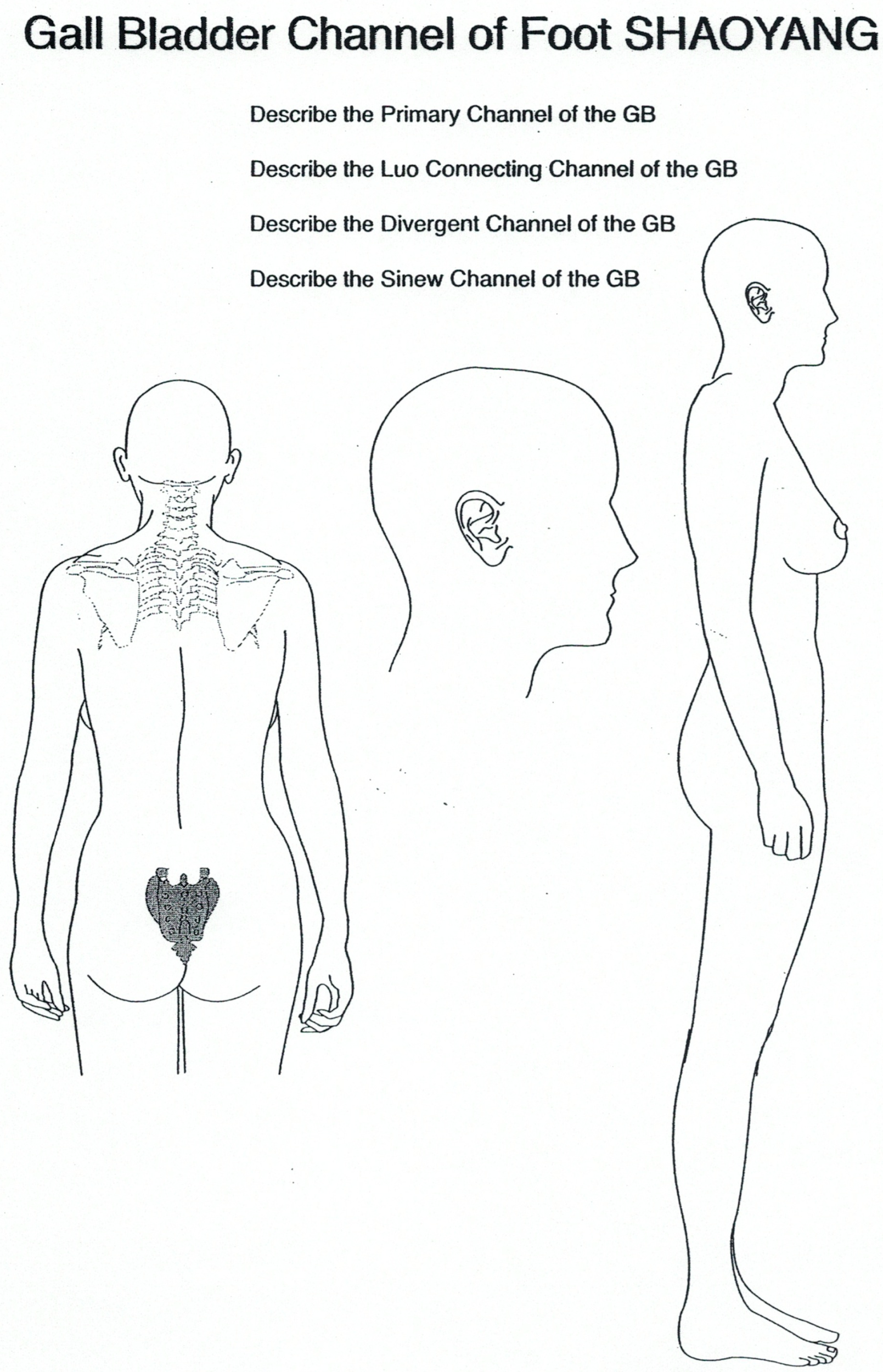 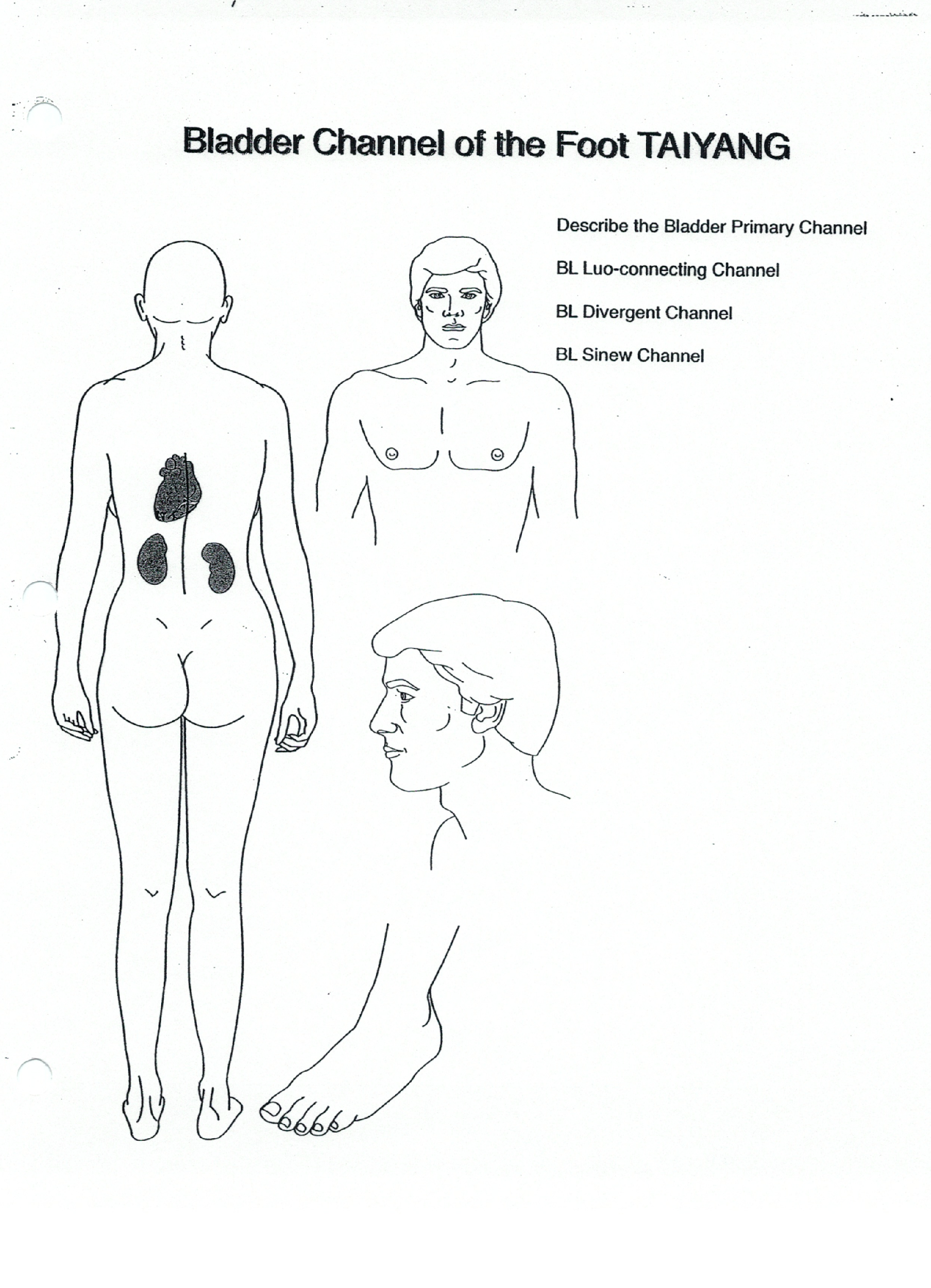 Point NameLocation & TreatmentTCM SignificanceRelated Pressure PainSigns & SymptomsLu1ZhongfuFirst intercostal space, 6 cun lateral to midline, 1 cun inferior to Lu2Not needled. Direct or indirect moxibustionFront Mu point of the LungDiagnostic point for respiratory problems and Dai Mai tensionCan be released by Dai Mai Treatment or Lu5Cough,Asthma, wheezing, emphysema, COPD, etc…Shoulder tensionLu4Lu5Lu7Point NameLocation & TreatmentTCM SignificanceRelated Pressure PainSigns & SymptomsPoint NameLocation & TreatmentTCM SignificanceRelated Pressure PainSigns & SymptomsPoint NameLocation & TreatmentTCM SignificanceRelated Pressure PainSigns & Symptoms